MERSİN BÜYÜKŞEHİR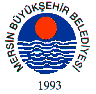 BELEDİYE MECLİSİBirleşim Sayısı : (2)Oturum Sayısı : (1)Karar Tarihi    : 13/06/2014Karar Sayısı     : 230 						  		  	 	  	 KARARBüyükşehir Belediye Meclisi’nin 09/06/2014 Tarih ve 185 Sayılı ara kararı ile          İmar ve Bayındırlık Komisyonu’na havale edilen; Yenileme Alanı ile ilgili 12/06/2014 tarihli komisyon raporu okunarak görüşmeye geçildi.KONUNUN GÖRÜŞÜLMESİ VE OYLANMASI SONUNDAİmar ve Bayındırlık Komisyon Raporunda;Mersin kent merkezindeki kentsel sit alanının tamamı ile etkileme geçiş alanının 5366 sayılı Yıpranan Tarihi ve Kültürel Taşınmaz Varlıkların Yenilenerek Korunması ve Yaşatılarak Kullanılması Hakkında Kanun'un 2. maddesi ve anılan kanunun 10. maddesi hükümleri doğrultusunda "Yenileme Alanı" olarak belirlenmesine yönelik teklif, Mersin Büyükşehir Belediye Meclisi’nin 09/06/2014 tarih ve 185 sayılı ara kararı ile İmar ve Bayındırlık Komisyonumuza havale edilmiştir.	Mersin Büyükşehir Belediyesi, Akdeniz İlçesi sınırları içerisinde kalan toplam 11.64 hektar alan "kentsel sit alanı" ve 42.91 hektar alan ise "etkileşim geçiş alanı" olarak ilan edilmiştir. Söz konusu kentsel sit alanı ve etkileşim geçiş alanı Mersin’in geleneksel kent merkezini ve yönetsel merkezini oluşturmaktadır. Mersin’in kuruluşundan itibaren kent merkezi olarak işlev gören bu alan son 20 yıldır ticaret alanları ve yönetsel alanların yoğun olduğu bölge haline gelmiştir. Kıyı boyunca doğrusal gelişme gösteren Mersin’in önemli ulaşım aksları buradan geçmekte, sit ve etkileme geçiş alanının hemen yakın çevresinde Mersin Garı, Mersin Limanı ve sahil düzenlemeleri yer almaktadır.	Mersin’in kuruluşundan bu yana var olan merkezde çok sayıda tescilli kültür varlığı bulunmaktadır. Mersin Tren Garı, Mersin Büyükşehir Belediye Hizmet Binası, Valilik, Hükümet Konağı, Atatürk Evi, camiler ve kiliseler, hanlar, Kasaplar Çarşısı, kütüphane ve okul yapıları alanda bulunan önemli tescilli kültür varlıkları arasındadır. 	Önemli tescilli kültür varlıklarına ev sahipliği yapan, Mersin kent belleği açısından büyük önem arz eden bu alan mevcut durumda eski önemini kaybetmiş, içerisinde barındırdığı değerler ise kaybolmaya başlamıştır. Kuruluşundan beri geleneksel merkez olarak ticari açıdan canlılık gösteren alanda bugün sadece kamu binaları korunarak kullanılabilmiş ancak alan ticari önemini kaybetmeye başlamıştır. Tescilli kültür varlıkları ticari çöküntünün başlamasıyla zamanla kullanıcı değiştirmeye, bakımsızlaşmaya, köhnemeye başlamıştır. Bununla birlikte sit alanı ve etkileşim geçiş alanında yeni önerilen yapıların geleneksel doku ve karakteristik özelliklere bağlı kalınmadan yapılması, bölgenin genel yapı karakterini ve dokusunu bozma sürecini hızlandırmıştır. Mersin kent merkezinde yer alan bu önemli bölgede tarihsel ve kültürel mirası koruyacak, fiziksel yenileme sağlayacak, sosyal ve ekonomik canlılık sağlayacak, tescilli kültür varlıklarını restorasyon projelerinin hayata geçirilmesini sağlayacak, ekonomik 					./..MERSİN BÜYÜKŞEHİRBELEDİYE MECLİSİBirleşim Sayısı : (2)Oturum Sayısı : (1)Karar Tarihi    : 13/06/2014Karar Sayısı     : 230 						  		  	 	  	 KARAR					(2)kaynakların verimli şekilde kullanılması ve işgücünün arttırılmasını sağlayacak kararlar bütünsel olarak verilmeli, uygulama yöntemleri tanımlanmalıdır. Söz konusu hedeflerin gerçekleşmesini sağlayacak plan ve projelerin hayata geçirilmesi, bölgenin bütünsel olarak düşünülerek planlanması ile olacaktır. 	Bu kapsamda Kentsel Sit Alanı, Etkileme Geçiş Sahası ve bu alanların güneyinde İsmet İnönü Bulvarına cephesi bulunan yapı adalarını içerisine alan toplam 59,45 hektar alanı kapsayan bölgenin, 5366 sayılı Yıpranan Tarihi ve Kültürel Taşınmaz Varlıkların Yenilenerek Korunması ve Yaşatılarak Kullanılması Hakkında Kanun kapsamında "Yenileme Alanı" ilan edilmesi teklif edilmektedir. 	Yenileme Alanı ilanı ile alanın bütünsel olarak yönetilip, imar planı ölçeğinden kentsel tasarım ölçeğine ve buradan parsel ölçeğinde uygulama kararları oluşturulması, alanda yer alan yıpranmış tüm tescilli kültür varlıklarının restore edilmesi, ekonomik hayatı canlandıracak, esnafı ve işgücünü destekleyecek politika ve kararların üretilmesi, afet risklerine karşı önlemlerin alınması, yeni binaların kent karakterine uygun olarak yenilenmesi hedeflenmektedir. Komisyonumuzca yapılan bu değerlendirmeler doğrultusunda ekli haritada sınırları ve koordinatları gösterilen toplam 59.45 hektar büyüklüğündeki alanın 5366 sayılı Yıpranan Tarihi ve Kültürel Taşınmaz Varlıkların Yenilenerek Korunması ve Yaşatılarak Kullanılması Hakkında Kanun kapsamında "Yenileme Alanı" ilan edilmesi yönündeki teklifin idareden geldiği şekli ile kabulüne, komisyonumuz tarafından oy birliği ile karar verilmiştir. Denilmektedir.Yapılan Müzakereler Sonucunda;  İmar ve Bayındırlık Komisyon raporunun kabulüne, oy birliği ile karar verildi.    Kerim TUFAN		          Enver Fevzi KÖKSAL 		Ergün ÖZDEMİR   Meclis Başkan V.			      Meclis Katibi	   		     Meclis Katibi